0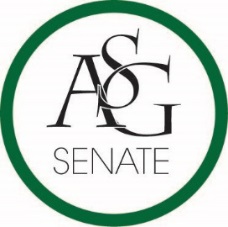 Senate Minutes February 6th, 2018Graduate Education Auditorium, 6:00 PMCall to OrderRoll Call	a. 37 present 	b. 4 proxy 	c. 7 absent Approval of the MinutesSpecial OrdersReports (5 minutes each)Special ReportsAssistant Vice Provost, Trevor Francis (speakers time indefinitely extended) Worked in Fulbright for about 10 years and then a retention office for about 3 years. This past September, the Chancellor hired a Provost for Student Success and he was repositioned in the Student Success office with the goal to be able to outline a plan for student success for the next several years. Campuses that make a difference in the lives of students align with each other so all departments are moving into the same direction. The Chancellor has outlined 5 goals for Student Success: pre-enrollment (what are we doing within the K-12 system to help prepare students in AR for life beyond high school), transition to the U of A (beyond orientation because we are not doing enough to help students transition into college), transition focus (what are we doing in off seasons to help students be better the following semester), on time graduation, next steps after graduation. Some changes that are going to take place next fall: university perspectives modules will be eliminated, Create a case manager for first generation students along with a case manager for students with a lower high school GPA. A 3rd case manager position would be over a bounce back program for the students that get placed on academic probation. The 4th position would be an early alert response system to help address the issues that arise when students are not performing like they should be. The temporary student success building will be in Garland garage starting in May. The GA’s will be repositioned and help compile the peer mentor program along with getting the success center started and know knew money will be applied just repositioned. Discussion was held about how to get the students to actually get to the Student Success center before they are in trouble. Transitioning from an undeclared student to an exploring student in regards to a major. Discussion was held about the differences that occur within the college of business freshman program and the college of engineering programs versus the colleges who do not have programs that are structured and how to make it a more universal program. Advisor, Michael McAllisterFunding bills are due April 3rd. Addressed some rules on how Senate and Executive campaigns can combine funds, campaign staff, no endorsements, themes must be different determined by ASG Chief Justice, campaign events must be separate. Graduate Assistants, Joshua Saraping and Sage McCoyPresident, Andrew CounceReminded us to finish and not get up in the campaigns for next year and to remain dedicated until May. Vice-President, Natalie CounceOnly 15 people registered for cords so email her if you need one. The Faculty Appreciation applications go out next Wednesday and please nominate a professor. If you’re considering running for a position, please email her to talk to her and get advice. Treasurer, Macarena ArceSecretary, Ashton YarboroughChief Justice, Andrew HansenExecutive Campaigns have a mandatory meeting and a Senate Campaign meeting afterwards that is optional and the quiz online can count for it. ASGJ has gotten an interpretation request and the hearing is next Thursday, ASG members are allowed to submit a document to ASGJ that they will take into consideration. President Counce has chosen a candidate for the vacant seat on ASGJ and she will be coming before you in the coming weeks.  GSC Speaker, Arley WardCabinet ReportsChief of Staff, JT HaleFLF Coordinator, Abigail WalkerChair of the Senate, Colman BetlerThank you for the attentiveness to our guest speaker. Run for Senate and applications are open until Feb 14th. We will have the Provost speaking to us in the next few weeks. We have one nominee for UAPD Officer of the Year and we will have a reception for them. If you need the Chair of Senate timeline, you can email him. The next two vacancies will be here next week to be confirmed. We will keep appointing vacancies until the end of the year or as they occur. Appointments, Nominations, and ElectionsConfirmation of unconfirmed senators— remaining senators not sworn in at previous ceremonies were confirmed. Public Comment (3 at 2 minutes each)Old Business ASG Senate Resolution No. 10 - A Resolution to Support the Dedication of the Bud Walton Arena Basketball Court to Nolan RichardsonAuthored by Senator Clay Smith, Senator Jared Pinkerton, Senator Drake MoudyCampus Life Report—supports it. Nolan Richardson is in support of this as the authors did speak to him and he doesn’t oppose it if the students/administration support it. The more united the body is towards the voting then it will help us in persuading athletics. Athletics was positive but higher authors have not gotten back to the authors. Vote Count: 41 pass, 1 nay, 7 abstain. Sponsored by Senator Cade Carlisle, Senator Caroline Dallas, Senator Collin Petigna, Senator Emma CleverNew BusinessASG Senate Resolution No. 11 - A Resolution to Support the Establishment of a Mentor Program for International Students (motion to extend the time by 2 minutes, a second motion extended the time by 2 minutes, a third motion extended the time by 1 minute, a fourth motion extended the time by 1 minute) Authored by Noah Anderson, Samuel Lipson, Amelia Holcombe, Caleigh Pickard, Katie Gardner, Mady Smith, Megan Rodgers, Senator Mateo Lopez, Senator Karsen SimsDiscussion was held about some programs exist but that none exist for all students. This would just be a resolution to get this 1:1 program going and the details would come later.  Questions about how this would be funded and if this would be a club or an RSO. Guiding this towards an integration program. A single RSO does not exist to integrate regular students with regular students. Discussion was held about how to re-vamp the RSO instead of ASG doing that. Referred to Campus Life Committee. Sponsored by Senator Zane Lovell	b. ASG Senate Bill No.7—The Power to the People Bill Authored by Senator Nabil Bhimani, Senator Warrington Sebree (motion to extend by 1 minute, a second motion extended for 1 minute, a third motion to extend by 3 minute) Reached out to Mullins and they told her that they have 6 surge protectors currently and that this is where the flyers idea came from. Flyer was presented that Nabil designed and PR at Mullins has to approve it. They counted up how many workspaces exist to determine the percentage of how many workspaces actually have an outlet. The number outlets available would increase to 62%. The surge protectors Mullins have been the same ones we would order. The money is the correct amount because shipping is free and tax is included. Referred to academics and allocations committee. Motion to suspend the rules and move the bill to second reading, failed. Senator Caroline Dallas, Senator Darynne DahlemAnnouncementsAdjournment